ЗАПИСНИКО ИЗВРШЕНОМ ИНСПЕКЦИЈСКОМ НАДЗОРУСачињен на основу члана 61. Закона о транспорту опасне робе („Службени гласник РС“, бр. 104/2016), у поступку ванредног инспекцијског надзора Групе за инспекцијски надзор транспорта опасне робе, Омладинских бригада 1, Нови Београд, и контроле рада и поступака  запослених са теретним колима и колима цистернама за транспорт опасног терета код „СРБИЈА КАРГО А.Д“; на на Железничкој  станици за превоз робе „ШИД“ и поступку контроле примене прописа донесених на основу овог закона и прописa из члана 2. став. 2. истог.ВАНРЕДНИ инспекцијски надзор се врши дана 02.02.2017. године код надзираног субјекта:Пословно име: Акционарско друштво за железнички превоз робе Србија Карго Београд-Савски Венац, скраћено: „Србија Карго а.д.“ Матични број: 21127116;Седиште: Општина: Београд-Савски Венац | Место: Београд-Савски Венац | Улица и број: Немањина 6; ПИБ: 109108446;Законски заступник / одговорно лице: Мирољуб Јевтић;Функција: в.д. генералног директора.Надзор се врши у седишту надзираног у пословном простору Железничке станици за превоз робе „ШИД“ улица Јанка Веселиновића бб у Шиду .Инспекцијски надзор врше  Владо Богићевић, инспектор за транспорт опасне робе број инспекторске легитимације 003/2014и Слободан Вукмировић инспектор за безбедност  железничком саобраћају, у присуству следећих лица:  ГОРАНА РАДИЋА, шеф станице за саобраћајне послове  „ИНФРАСТРУКТУРЕ “ у железничкој станици Шид, СИБИНЧИЋ ЈАСМИНКА,шеф секције за саобраћајне послове Инфраструктуре,ЈЕВТИЋ МИЛКИЦЕ, запослене на радном месту робног благајника у СРБИЈА КАРГО ад , железничкој станици за превоз робе ШИД,АНЂЕЛИЋ ДРАГАНА, шефа одељења за оперативне послове Рума Инфраструктура;Чланова Комисије за истрагу несреће коју је формирала железница:- председник комисије БАТИНИЋ ДАНИЛО, и- чланови БИЛИЋ ЂОРЂЕ, НЕШКОВИЋ ГОРАН, ГРУБИШИЋ ЈОВИЦА, и МИЛАНОВИЋ ЗДРАВКО;        5. ЛАЗИЋ МИЛИВОЈА, ангажовани радник обезбеђења железничке станице ШИД.Започето у 11,30  часова.Инспекцијски надзор се врши поводом Пријаве односно обавештења о ванредном догађају од 02.02.2017. године који се десио око 6,50 часова на железничкој станици ШИД и у којем су тешке телесне повреде задобили мигранти који су се нелегално укрцавали у празна кола цистерну која је претходно превозила опасну материју  RID 33 UN 2370 1 – ХЕКСЕН ( ХЕКС-1-ЕН),3, II која су се враћала из Панчева за Антверпен у Белгију.Разлози за ванредан инспекцијски надзор су:неопходност предузимања хитних мера ради спречавања или отклањања непосредне опасности:     1) Категорија опасности I по живот лица или загађење животне средине с последицама чије је отклањање дуготрајно и скупо;   2) Категорија опасности  II од наношења тешке телесне повреде лицу или знатног загађења животне средине и од загађења животне средине на већем простору;   3) Категорија опасности III од наношење лаке телесне повреде лицу или незнатног загађења животне срединеПриликом надзора од привредног друштава је захтевано да: 1. Предају на увид транспортну документацију – товарне листове – CIM о приспелим композицијама кола цистерни са опасним материјама која су се налазила у станици дана 01/02.02.2017. године те податке када су кола цистерне број 3380 784 5 121 2  приспелa у станицу, колико се задржала у станици , када је извршена примопредаја примаоцима опасног терета и где и др.2. Предају на увид Записнике о примопредаји возова односно кола цистерни примаоцу Хрватској железници;3. Предају на увид План безбедности за  опасане терете високе потенцијалне опасности обавезног према  Закону о транспорту опасне робе и RID 2015 - Конвенција о међународним железничким превозима (COTIF) ДОДАТАК Ц – Правилник о међународном железничком прeвозу опасне робе (RID) ("Службени гласник РС - Међународни уговори", број 17/ 2015),4. Предај на увид податке о потврде о обучености стручних лица који учествују у транспорту опасним теретима на станици за превоз робе;Констатује се да прилажу следећу документацију : Товарни лист – CIM број 70563,Теретница за воз бр. 45806 од 01.02.2017. године;Списак прелаза – К 200 од 01.02.2017.;Колосечну ситауцију на станици ШИД  у 6,30 часова 02.02.2017. године,Окончање ванредног догађаја број У-С 80.Присутни ГОРАН РАДИЋ,   шеф станице за саобраћајне послове  „ИНФРАСТРУКТУРЕ“ у железничкој станици Шид је поводом предметног инспекцијског надзора изјавио:Да је био на радном месту у железничкој станици око 6,50 часова и да је чуо прасак и експлозију те да је заједно са другима изашао из канцеларије те приметио да се контактна мрежа тресла и љуљала. Приметио је више лица како беже по колосецима. Од прегледача кола, који су у то време били поред компопзиције у којој се налазио и поменути вагон и који су непосредно пре вршили преглед техничке исправности и примопредају са превозником из Хрватске,  добио је обавештење да су се мигранти покушали илегално да се укрцају у кола цистерне  те да их је ударио напон из контактне мреже због чега се чуо прасак и експлозија. Приметио је два мигранта који су горели на вагону и 2 до 3 лица који су били на земљи око цистерне и једно лице  које је  било око 20 метара даље од цистерне и непомичон и није показивало знакове живота. Одмах смо обавестили полицију, која се налази у кругу станице, хитну помоћ и ватрогасну јединицу, који су убрзо дошли. Видео сам како из цистерне излази дим и испарења.  У 6,55 часова искључен је напон из контактне мреже. Сва ова ли ца су одвезена колима хитне помоћи у болницу и касније смо сазнали да су сви живи али у тешком стању. Сазнао сам да је једно лице било извучено из цистерне од стране ватрогасаца који су ушли и претражили унутрашњост кола цистерне али осим овог једног лица нису нашли никог другог већ једино одећу, обућу , ћебад и личне ствари мигранта. Иначе покушаји уласка у кола цистерне и друге вагоне који не превозе опасну робу су свакодневни и учестали на што смо упозоравали раднике полиције и наше надређене.У циљу заштите од евентуалне несреће СРБИЈА КАРГО АД је ангажовала додатно три радника обезбеђења који обилазе 24 часа простор железничке станице која је иначе фреквентна и у сваком дану се у њој ради граничног прелаза и примопредаје налази велики број теретних кола цистерни других кола за робни транспорт. Предметна кола цистерне су се налазила на седмом колосеку који није био видљив од других кола која су се налазила на осталим перонима испред. Инче преко пута саме станице налази се центар за мигранте у којем су смештени и који слободно излазе и улазе из њега. Како нема ограде која би спречила, а што је предлагано од стране Србија Карго ад надлежнима, којом би се физички спречио улазак на станицу то мигранти слободно прилазе вагонима и чекају погодан тренутак за укрцавање. Они знају када дође локомотива из Хрватске да преузме вагоне да ће воз брзо кренути и користе те моменте за илегално укрцавање. Веома нам је тешко радити и под сталним смо притиском. Напомињем, да је један је мигрант 2013. године    смртно страдао и скинули су његово тело са теретног вагона, а о чему је вођен иследни постукак који прилажем.Присутна  ЈЕВТИЋ МИЛКИЦА,  запослена на радном месту робног благајника у СРБИЈА КАРГО ад на железничкој станици за превоз робе ШИД, изјавила је да тренутно није присутан Шеф станице за робни превоз ВЛАТКО ЂЕКИЋ због приватне спречености – сахране. Код њега се налази тражена документација те предаје документацију којом располаже. Што се тиче процедура око пријема и преузимања и чувања кола цистерни постоје процедуре регулисане железничким прописима. Око ситуације на станици обавештавали су надлежне у централи СРБИЈА КАРГО ад, и долазио је запослени за безбедност пре пар месеци и рекао да ће предложити да се изгради ограда од пута и мигрантског центра према железничкој станици, али се документација о томе налази код шефа станице. Наши радници заједно са још три радника покушавају да одврате и спрече прилаз вагонима, али они нису обучени ни опремљени да их зауставе.Присутни  ЛАЗИЋ МИЛИВОЈ, ангажовани радник обезбеђења железничке станице ШИД, изјавио је да је ангажован преко агенције заједно са још два радника да са радницима станице обилазе колосеке и јављају уколико примете нешто сумњиво. Јутрос је дошао, као уобичајно, на посао у 6,30 минута и кренуо је у обилазак колосека заједно са колегом из претходне смене и радником железнице ради преузимања дужности. Чуо је прасак и експлозију  и видео пламен из правца кола цистерне и запомагање повређених и приметио људе на цистерни како горе. Одмах сам отрчао према таници и обавестио остале. Иначе ми не можемо увести ред код оваквог понашања јер немамо ни оружје нити смо обучени на овакве ситуације нити за то имамо овлашћење већ једино обавештавамо запослене када нешто приметимо. Мигрантски центар се налази преко пута улице у висини станице чији колосеци се протежу око 500 метара и веома је тешко приметити да ли су се укрцали нелегално јер чекају последњи тренутак да се укрцају када се прикачује локомотива ХЖ да вози кола цистерне.Извршено је фотографисање кола цистерне и места несреће која се налазила на седмом колосеку у композицији воза.Увидом у приложену документацију те из изјаве присутних, утврђено је:Да је „СРБИЈА КАРГО А.Д“, са пословном јединицом Железничка станици за превоз робе„ШИД“,  као  надзирани субјекат учесник у транспорту опасног терета  као ПРЕВОЗНИК  у смислу  Закона о транспорту опасне робе („Службени гласник РС“, бр. 88/2010);Да нису доставили   План безбедности за  опасане терете високе потенцијалне опасности према Закону о транспорту опасне робе и одредби 1.10.3.2 RID 2015,Да нису доставили Потврде о обучености радника у раду са опасним материјама по RID 2015.Да се преко пута железничке станице чији се колосеци протежу уз пут око 500 метара на једну и другу страну налази Центар за смештај миграната који је обезбеђен са полицијом на улазу, али из којег слободно излазе и улазе лица на улицу и у испред станице;Да не постоји ограда уз пут уз железничку станицу којом би се спречило слободно улажење на колосеке железничке станице  и прилаз колима цистерне којима се транспортују опасне робе;Да присутни чланови комисије раде на истраживању свих разлога ванредног догађаја те да ће о томе сачинити Извештаје.	На основу члана 64. Закона о транспорту опасне робе („Службени гласник РС“, бр. 104/2016), НАЛАЖУ СЕ привредном друштву Србија Карго а.д., следеће мере: Да достави тражену документацију наведену у тачки 3. и 4. овог Записника те  Изјаву Шеф станице за робни превоз ВЛАТКА ЂЕКИЋА;                    Рок за извршење одмах по пријему записника. Да стриктно испуњава своје обавезе као ПРЕВОЗНИК према Поглављу 1.4  Конвенција о међународним превозима железницама ( COTIF) од 9. маја 1980. године, Додатак Ц - Правилник о међународном железничком превозу опасне робе ( RID) ("Службени лист СФРЈ - Међународни уговори", број 8/84 , "Службени лист СРЈ - Међународни уговори", број 3/93, "Службени гласник РС", број 102/07 и "Службени гласник РС - Међународни уговори", бр. 1/10 , 2/13 и 17/15 ) – RID 2015, и  појачано спроводи контролу визелним проверама  да ли кола или роба имају очигледне недостатке, пропуштања или пукотине, да не недостају делови опреме, итд. према 1.4.2.2.1 (c) на граничним прелази.Нарочито треба обратити пажњу на  неочишћена празна кола цистерне , односно  да ли су неочишћене празне цистерне на исти начин затворене и заптивене као и у напуњеном стању.Рок за извршење одмах по пријему записника.ДА ДОДАТНО обучи запослена лица која раде на транспорту опасне робе, односно  на прегледу код  преузимања кола цистерни и по могућности опремити их потребном опремом - преносивим уређаји за осветљавање који не смеју имати изложену металну површину која може бити подложна стварању варница.Рок за извршење одмах по пријему записника.Да у случају утврде да се у колима цистерни налазе мигранти ОДМАХ позову центар за ванредне ситуације МУП-а и затражити интервенцију.      Рок за извршење одмах по пријему записника.ДА УСКЛАДИ  План безбедности у складу са новонасталом  ситуацијом и предвиди додатне ризике и мере за њихово искључење или умањење   сходно одредби 1.10.3.2 RID 2015,                     Рок за извршење одмах, а најкасније у року од 15 дана од дана пријема      записника.ДА ОБЕЗБЕДИ сарадњу са полицијом и другим надлежним органима из мигрантског центра, општине и републике  ради спречавања прилаза и онемогућавања прилаза незапосленим лицима на простор железничке станице,                    Рок за извршење одмах, а најкасније у року од 15 дана од дана пријема      записника.ДА ДОСТАВЕ Инспексији за надзор транспорта опасне робе све Извештаје и налазе о ванредном догађају до којих дође основана Комисија,Рок одмах по довршетку налаза и Извештаја.О поступању по изреченим мерама за отклањање незаконитости надзирани субјекат је дужан да обавести инспектора у року од 30  дана од дана уручења Записника. Уз обавештење, надзирани субјекат ће приложити тражену документацију, потврде, планове  односно други материјал (фотографије и сл.) из кога је видљиво да су утврђена незаконитост и њене штетне последице отклоњене, а прописане обавезе испуњене.О поступању по изреченим мерама за отклањање незаконитости надзирани субјекат је дужан да обавести инспектора у року од 30  дана од дана уручења Записника.Записник је прочитан присутнима, и на њега примедби /нема. Довршено у  16,30 часова.Записник сачињен дана 02.02.2017. године, у два истоветна примерка од којих је  један примерак је уручен  надзираном субјекту што присутни својим потписом потврђује.Надзирани субјекат / присутна лицаГоран Радић  ______________________Анђелић Драган____________________Лазић Миливој _____________________Јевтић Милкица ____________________Инспектори_____________________Владо Богићевић_________________________         Слободан Вукмировић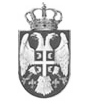 Република СрбијаMинистарство грађевинарства, саобраћаја и инфраструктуреИнспекција за транспорт опасне робеБрој: 342-09-00052/2017-1802.02.2017. годинеБ е о г р а д